Нетрадиционная работа с родителями «КОНЦЕРТ ДЛЯ ПАП» в старшей группе Подготовили и провели воспитатели Дзагоева С.Б., Датдеева И.В.февраль, 2021г ЦЕЛЬ: установление доброжелательных отношений детского сада и семьи;  способствование сплочению детского и родительского коллектива; воспитание у детей любви и уважения к близким людям; развитие творческих способностей и таланта детей.Место проведения: группаХод мероприятия:ВЕДУЩИЙ: Дорогие наши папы, от всей души поздравляем Вас с прошедшим праздником Днём Защитника Отечества. Желаем вам крепкого здоровья, семейного счастья, благополучия, мирного неба над головой!   Примите поздравления от ваших замечательных деток! ВХОД ДЕТЕЙ ПОД МУЗЫКУ:ПЕРЕКЛИЧКА:1Р. Здравствуй праздник,       здравствуй праздник      Праздник мальчиков и папВсех военных поздравляетНаш весёлый детский сад2Р. Армия роднаяСлавна и сильнаМирную державу Бережёт она.3Р. За то, что солнце светит намЗа то, что нет войныСпасибо тем, кто бережёт Покой родной страны.4Р. Самых лучших пап на светеС днём защитника страныПоздравляют ваши детиПапы детям всем нужны.ВМЕСТЕ: Наш концерт вам без сомненья Всем поднимет настроение                          Заведующий МБДОУ                 Хайманова З.Н.ПЕСНЯ: «Бравые солдаты»ВЕД: Молодцы ребята, достойная растёт  смена  защитникам Отечества…а сейчас конкурсы  для пап.КОНКУРС:1»Поздоровайся с закрытыми глазами»2» Загадки про военную технику»3»Собери картинку»ТАНЕЦ: «Ты морячка, я моряк»СТИХИ ДЛЯ ПАПУПЕСНЯ «ПРО ПАПУ»ВРУЧЕНИЕ ПАПАМ ПОДАРКОВ,ПАПЫ ПРИГЛАШАЮТСЯ НА ЧАЕПИТИЕ.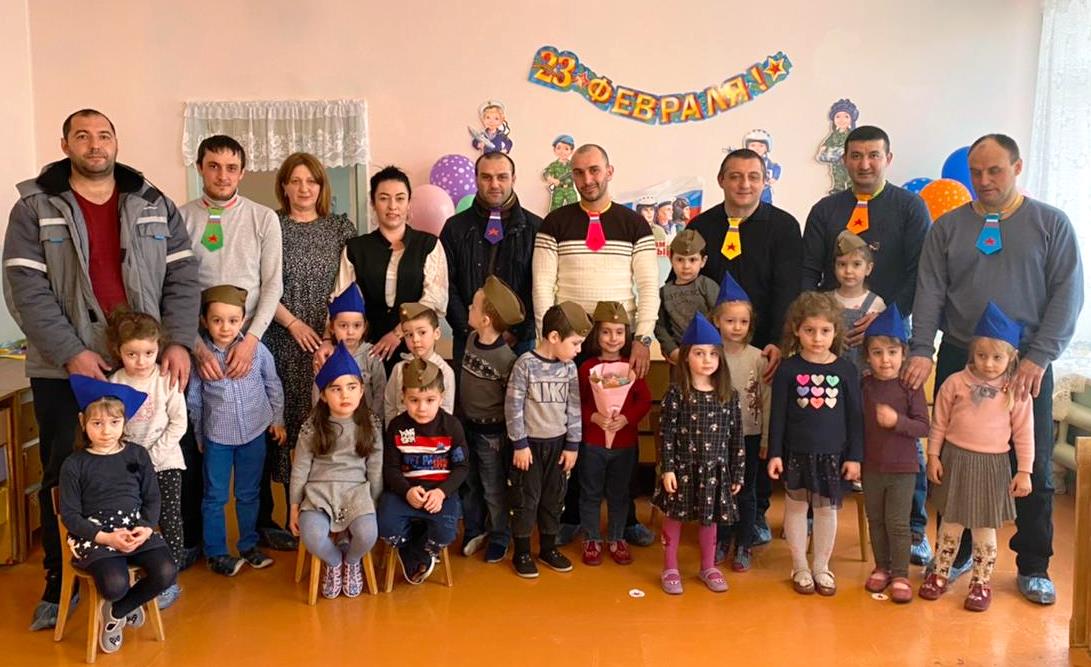                            Заведующий МБДОУ                 Хайманова З.Н.